Um multiplexador, multiplexer, mux ou multiplex é um dispositivo que seleciona as informações de duas ou mais fontes de dados num único canal.Situação/problemaEste relatório terá como objetivo desenvolver um multiplexador 2/1.Tabela de verdade e Expressão booleanaCircuito lógico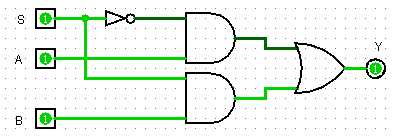 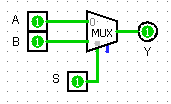 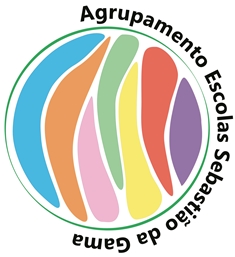 Escola Secundária de Sebastião da GamaSistemas Digitais e Arquitetura de Computadores – Módulo 3Ano 10º - Turma NProf. Carlos Pereira